Утверждена ___________________________________________Наименования документа об утверждении, включая наименования___________________________________________________________органов государственной власти или органов местного___________________________________________________________самоуправления, принявших решение об утверждении схема__________________________________________________________или подписавших соглашение о перераспределение земельных участковот _____________________№______________________Схема расположения земельного участка или земельных участков на кадастровом плане территорииМестоположение земельного участка: Забайкальский край, р-н КарымскийМестоположение земельного участка: Забайкальский край, р-н КарымскийМестоположение земельного участка: Забайкальский край, р-н КарымскийКадастровый квартал: 75:08:430101Кадастровый квартал: 75:08:430101Кадастровый квартал: 75:08:430101Категория земель: земли сельскохозяйственного назначенияКатегория земель: земли сельскохозяйственного назначенияКатегория земель: земли сельскохозяйственного назначенияУсловный номер земельного участка – 75:08:430101:ЗУ1Условный номер земельного участка – 75:08:430101:ЗУ1Условный номер земельного участка – 75:08:430101:ЗУ1Площадь земельного участка –19130м2Площадь земельного участка –19130м2Площадь земельного участка –19130м2Вид разрешённого использования: для сельскохозяйственного производстваВид разрешённого использования: для сельскохозяйственного производстваВид разрешённого использования: для сельскохозяйственного производстваОбозначение характерных точек границКоординаты, мКоординаты, мОбозначение характерных точек границXY123н1611767,713210465,57н2611877,453210700,63н3611780,643210713,77н4611711,433210472,82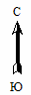 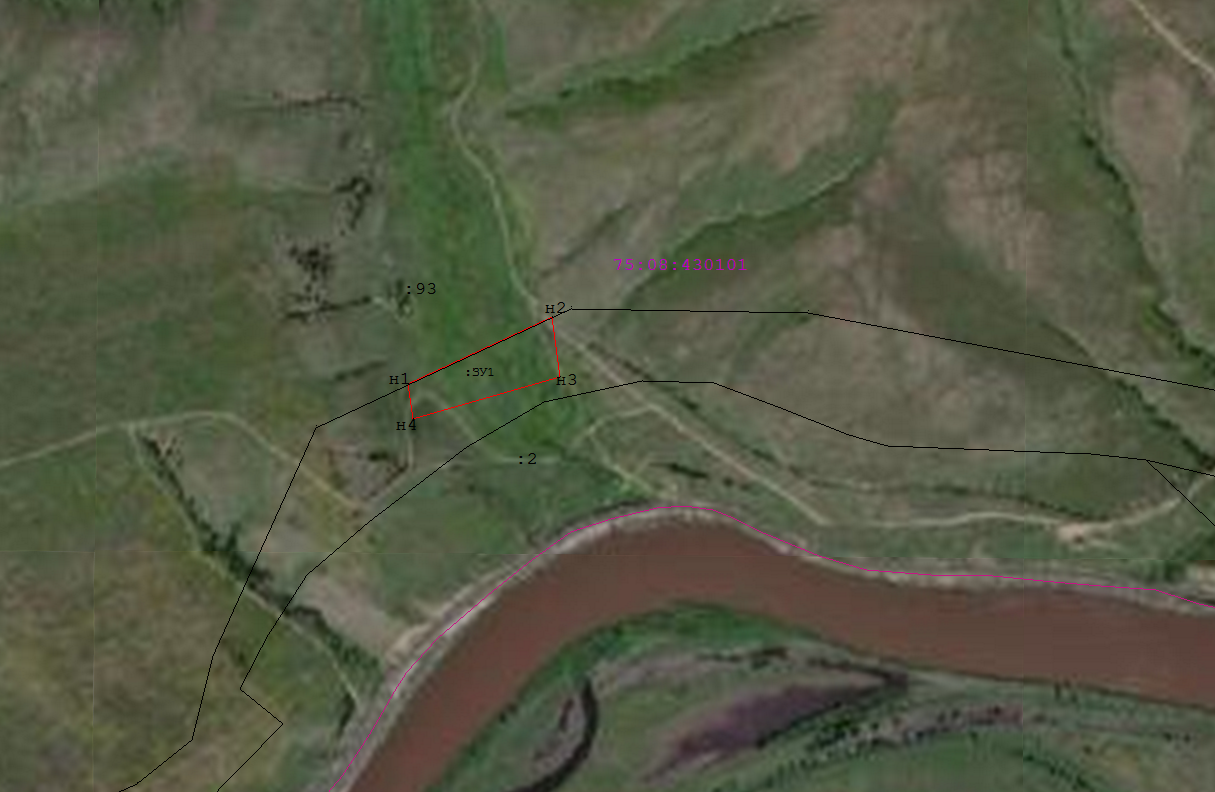 Масштаб 1: 10000 Условные обозначения:существующая часть границы, имеющиеся в ГКН сведения о которой достаточны для определения ее местоположения;вновь образованная часть границы, сведения о которой достаточны для определения ее местоположения;1; н1характерная точка границы, сведения о которой позволяют однозначно определить ее положение на местности;граница кадастрового квартала;75:21:430101:ЗУ1     условный номер образуемого участка;75:21:430101     номер кадастрового кварталаКадастровый инженерСамарина Д.В.Масштаб 1: 10000 Условные обозначения:существующая часть границы, имеющиеся в ГКН сведения о которой достаточны для определения ее местоположения;вновь образованная часть границы, сведения о которой достаточны для определения ее местоположения;1; н1характерная точка границы, сведения о которой позволяют однозначно определить ее положение на местности;граница кадастрового квартала;75:21:430101:ЗУ1     условный номер образуемого участка;75:21:430101     номер кадастрового кварталаКадастровый инженерСамарина Д.В.Масштаб 1: 10000 Условные обозначения:существующая часть границы, имеющиеся в ГКН сведения о которой достаточны для определения ее местоположения;вновь образованная часть границы, сведения о которой достаточны для определения ее местоположения;1; н1характерная точка границы, сведения о которой позволяют однозначно определить ее положение на местности;граница кадастрового квартала;75:21:430101:ЗУ1     условный номер образуемого участка;75:21:430101     номер кадастрового кварталаКадастровый инженерСамарина Д.В.